St. Albans Independent College, 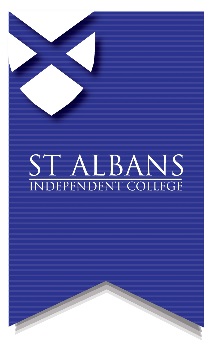 69 London Road,St. Albans, Herts, AL1 1LNt: 01727 842348e: exams@stalbanscollege.co.ukw: www.stalbanscollege.co.ukPRIVATE CANDIDATE EXAM ENTRY FORM (GCSE/IGCSE)Candidate Full Name:Candidate Full Name:Male:            Female:Address:	Address:	Post Code:Tel 1:Tel 2:Date of birth:Candidate email address:Candidate email address:Candidate email address:Parent email address, if appropriate:Parent email address, if appropriate:Parent email address, if appropriate:Exam Session:                                                                                             May / June:                                               Year:              Exam Session:                                                                                             May / June:                                               Year:              If you have sat public examinations before, please state your UCI number found on previous exam result slips(12 digits and one letter):Have you sat exams atSt Albans Independent College in the past?           Yes:               No:Do you have any access        arrangements during exams?                                                 No:            Extra Time:               Use of PC:              Other: 	Please note that access arrangements can only be granted subject to meeting the current regulations laid down by Joint Council for Qualifications (JCQ).Do you have any access        arrangements during exams?                                                 No:            Extra Time:               Use of PC:              Other: 	Please note that access arrangements can only be granted subject to meeting the current regulations laid down by Joint Council for Qualifications (JCQ).Subject:Please state if GCSE or IGCSEExam BoardSubject Code Higher()Foundation()Where are you studying for these exams?  Current School:                  Independently:                Private Tutor:                 Distance Learning:               Other: Please give details:       Candidate signature or parent signature (as appropriate):Date: